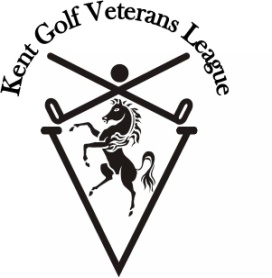 KENT GOLF VETERANS LEAGUE – GROUPS & GROUP ORGANISERS - 2021Group 1BexleyheathEltham WarrenLullingstone ParkShooters HillSidcupOrganiserJohn Burnett07985 162 564johnpburnett@outlook.com Group 2Cherry LodgeChislehurstLangley ParkRoyal BlackheathSundridge ParkWest KentOrganiserChas Stevens0208 658 5651charles.stevens3@ntlworld.comGroup 3DartfordKnole ParkLamberhurstWest MallingWrotham HeathOrganiserHugh Llewellyn-Jones07976 821 320hughlj@btinternet.comGroup 4BearstedGillinghamKings HillMid-KentRochester & CobhamSheernessSittingbourneOrganiserPeter Goodsell07733 081 200petergoodsell237@gmail.com Group 5AshfordFavershamHytheLittlestone WarrenSene ValleyTenterdenOrganiserIan Slatter01580 761 194ISLATTER@hotmail.co.uk Group 6Broome ParkCanterburyChestfieldEtchinghillTudor ParkWhitstable & SeasalterOrganiserJohn Hillier01227 792 816john.hillier3@yahoo.co.uk Group 7Hever CastleNizelsRedlibbetsShortlandsThe DarenthThe RidgeWeald of KentOrganiserTerry Newman01892 653 664terrynewman42@icloud.com  Group 8BoughtonShrub Hill [Chestfield]St. Augustine’sStoneleesWestgate & BirchingtonWalmer & KingsdownOrganiserAlan Rutherford01304 363 107alanr363107@sky.com Affiliate ClubsBirchwood ParkLittlestoneLondon BeachPrince’sOrganiserBarry Sweetman01304 831 800bcs44@btinternet.com 